Приложение № 2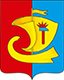 Управление образования и молодежной политики администрации Павловского муниципального округа Нижегородской областиМуниципальное бюджетное дошкольное образовательное учреждениедетский сад № 27 «Крепыш» г. Павлово(МБДОУ  детский сад №27 г. Павлово) Образец СОГЛАСИЕна обработку персональных данныхЯ,_________________________ Петрова Ольга Евгеньевна _________________________________Ф.И.О. родителя (законного представителя) обучающегося,_______________________мама, Ивановой Дарьи__Денисовны__________________ степень родства, Ф.И.О. ребёнкадаю своё согласие на получение и обработку моих персональных данных и персональных данных моего ребёнка, необходимых для осуществления гражданско-правовых отношений, а именно:- фамилия, имя, отчество,- год, месяц, дата и место рождения,- адрес регистрации и фактического проживания,- информация о состоянии моего здоровья и здоровья моего ребёнка, в случаях прямо предусмотренных действующим законодательством, в целях, необходимых для регулирования гражданско-правовых отношений с МАДОУ детским садом №11 «Умка» г. Павлово.Обработка моих персональных данных и персональных данных моего ребёнка может осуществляться МАДОУ детским садом №11 «Умка» г. Павлово в ручном режиме и в автоматизированной информационной системе, и заключается в сборе, систематизации, накоплении, хранении, уточнении (обновлении, изменении), использовании, распространении (в т.ч. передаче) в соответствии с требованиями законодательства Российской Федерации, обезличивании, блокировании, уничтожении, любом другом их использовании с целью исполнения договора с МАДОУ детским садом №11 «Умка» г. Павлово. Включение моих персональных данных и персональных данных моего ребёнка в общедоступные источники персональных данных не допускается, за исключением случаев, определённых статьёй 8 Федерального закона № 152-ФЗ «О персональных данных».Настоящее согласие действует в течение всего периода договора об образовании по образовательным программам дошкольного образования,  а также после окончания его действия в соответствии с законодательно установленным порядком ведения кадрового делопроизводства.   Настоящее согласие может быть отозвано в произвольной письменной форме в части предоставления МАДОУ детским садом №11 «Умка» г. Павлово персональных данных, не определяемых нормативно – правовыми документами законодательства Российской Федерации.Паспортные данныеСерия22222222НомерНомер2222222222Паспортные данныеКогда выдан01.01.2001 г.01.01.2001 г.01.01.2001 г.01.01.2001 г.01.01.2001 г.01.01.2001 г.Паспортные данныеКем выданОтделом УФМС России по нижегородской обл. в Павловском р-неОтделом УФМС России по нижегородской обл. в Павловском р-неОтделом УФМС России по нижегородской обл. в Павловском р-неОтделом УФМС России по нижегородской обл. в Павловском р-неОтделом УФМС России по нижегородской обл. в Павловском р-неОтделом УФМС России по нижегородской обл. в Павловском р-неАдрес регистрацииИндекс606104Область, городОбласть, городНижегородская обл., г. ПавловоНижегородская обл., г. ПавловоНижегородская обл., г. ПавловоАдрес регистрацииУлицаЧкаловаЧкаловаЧкаловаДом, корпус, квартираДом, корпус, квартира1Адрес фактического проживанияИндекс606104Область, городОбласть, городНижегородская обл., г. ПавловоНижегородская обл., г. ПавловоНижегородская обл., г. ПавловоАдрес фактического проживанияУлицаЧкаловаЧкаловаЧкаловаДом, корпус, квартираДом, корпус, квартира1ПодписьИнициалы, фамилияДатаДатаДатаПетрова О.Е.30052023